‍‍‍BaustellenmeldungStreckeStreckeStrassennameStrassennameLängeLängeGemeindeGemeindeOrtsteilOrtsteilOrtsbezeichnungOrtsbezeichnungTeilstreckeTeilstreckeTerminTerminTerminVon       bis ProjektProjektProjektnummerProjektnummerAuftraggeber, BauherrschaftAuftraggeber, BauherrschaftProjektbezeichnungProjektbezeichnungSchweizMobil-Route betroffenSchweizMobil-Route betroffen Nein	 Ja	 mit Umleitung Nein	 Ja	 mit UmleitungTätigkeitVerkehrsbehinderungProjektleitungBauleitungUnternehmungBauführungPolierVerkehrsdienstPikettGesetze/NormenDie Dienststelle Verkehr und Infrastruktur (vif) verweist auf die geltenden Gesetze, Vorschriften und Normen, sowie auf die Verantwortung der ausführenden Bauunternehmung. Die Bauunternehmung sorgt während der ganzen Dauer der Baustelle für eine einwandfreie Baustellensignalisation. Die temporäre Signalisation und Abschrankung ist regelmässig, insbesondere bei Arbeitsbeginn, bei geplanten Veränderungen und nach Arbeitsende durch die dafür verantwortliche Person zu kontrollieren. Alle zur Verwendung gebrachten Signale müssen den gesetzlichen Normen und Vorschriften entsprechen. Die korrekten Formate und Durchmesser können der SSV entnommen werden.Verweis:Strassenverkehrsgesetz (SVG)/Signalisationsverordnung (SSV)/Verkehrsregelnverordnung (VRV)/VSS-Norm 40886Bemerkungen:Wenn die Baubewilligung erteilt ist und die Strassenaufbruchbewilligung durch die zentras, Betrieb Kantonsstrassen vorliegt, sowie die Baustellenmeldung durch die Dienstelle vif angeordnet bzw. veröffentlicht wurde (E-Mail), erst ab dann kann mit den Bauarbeiten vor Ort begonnen werden.Die Dienststelle Verkehr und Infrastruktur (vif) verweist auf die geltenden Gesetze, Vorschriften und Normen, sowie auf die Verantwortung der ausführenden Bauunternehmung. Die Bauunternehmung sorgt während der ganzen Dauer der Baustelle für eine einwandfreie Baustellensignalisation. Die temporäre Signalisation und Abschrankung ist regelmässig, insbesondere bei Arbeitsbeginn, bei geplanten Veränderungen und nach Arbeitsende durch die dafür verantwortliche Person zu kontrollieren. Alle zur Verwendung gebrachten Signale müssen den gesetzlichen Normen und Vorschriften entsprechen. Die korrekten Formate und Durchmesser können der SSV entnommen werden.Verweis:Strassenverkehrsgesetz (SVG)/Signalisationsverordnung (SSV)/Verkehrsregelnverordnung (VRV)/VSS-Norm 40886Bemerkungen:Wenn die Baubewilligung erteilt ist und die Strassenaufbruchbewilligung durch die zentras, Betrieb Kantonsstrassen vorliegt, sowie die Baustellenmeldung durch die Dienstelle vif angeordnet bzw. veröffentlicht wurde (E-Mail), erst ab dann kann mit den Bauarbeiten vor Ort begonnen werden.Lageplan / ÜbersichtsplanLageplan / ÜbersichtsplanPlanausschnitt 1:500SignalisationskonzeptUmleitungen (MIV, Zufussgehende, Fahrrad, SchweizMobil-Route)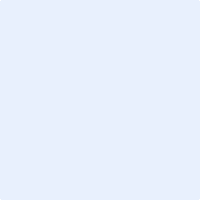 